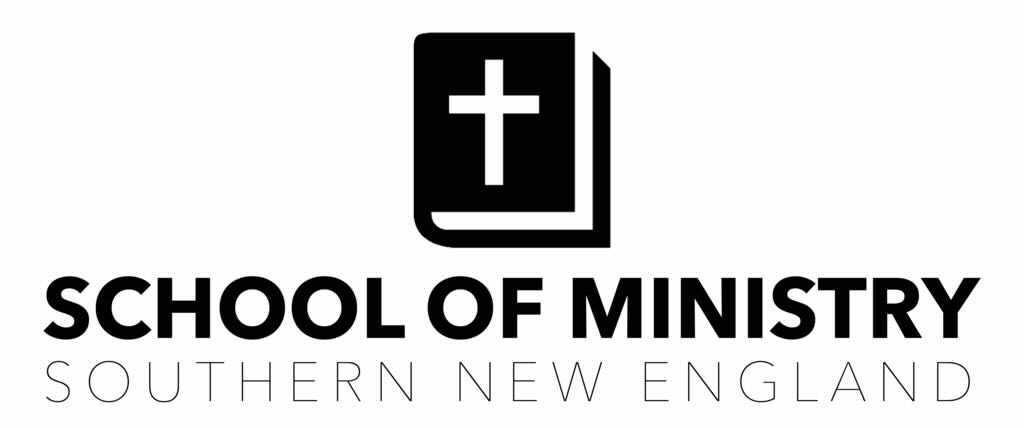 SPANISH SOMCurso 207 - El Evangelismo en la Iglesia LocalLibro de texto:  Conviértase en un cristiano contagioso por Bill Hybels y Mark MittelbergGuía del estudianteInstruccionesLibro de textoEs la responsabilidad del estudiante de conseguir el libro de texto y leerlo antes de presentarse para el Examen final.  Se descontarán puntos si no se lee el libro.  Cuando haya terminado de leer el libro, favor de confirmarlo aquí, marcando dentro del cuadrillo con una X así, :Confirmo que he leído el libro de texto para este curso. ☐Guía del estudianteEste cuestionario es para completar enteramente antes de presentarse para el Examen final.  Las preguntas se basan en el libro de texto.  Traiga el original de este cuestionario completado a la clase.Nombre del estudiante:__________________________________Guía del estudiante1.	¿Qué quiere decir el principio antrópico?     _______________________________________________________________________________________________________________________________________________________________________________________________________________________________________________________________¿Qué lección podemos aprender de este principio?     _______________________________________________________________________________________________________________________________________________________________________________________________________________________________________________________________¿Cuál es la verdad que apunta la ciencia moderna?  _______________________________________________________________________________________________________________________________________________________________________________________________________________________________________________________________2.	Explica el principio radical en el mundo de los negocios que dice que hace falta invertir 	“la pirámide de arriba hacia abajo”.     _______________________________________________________________________________________________________________________________________________________________________________________________________________________________________________________________	¿En qué sentido son parecidos los problemas y soluciones en el mundo de los negocios a los que experimentan las comunidades cristianas?     _______________________________________________________________________________________________________________________________________________________________________________________________________________________________________________________________	Si la lección que podemos aprender de la ciencia es que le importamos a Dios, ¿cuál es la lección que nos enseña el mundo de los negocios? __________________________________________________________________________________________________________________________________________________________________________3.	Cuando los creyentes letárgicos rompen el aislamiento espiritual y comienzan a conocer a personas que tienen inquietudes espirituales, ¿en qué áreas pueden estos creyentes experimentar el crecimiento espiritual?     		a. ____________________________________________________________________		b. ____________________________________________________________________		c. ____________________________________________________________________		d. ____________________________________________________________________		e. ____________________________________________________________________		f. ____________________________________________________________________4.	¿Cuáles obstáculos se interponen para ser un cristiano contagioso?     		a. ____________________________________________________________________		b. ____________________________________________________________________		c. ____________________________________________________________________		d. ____________________________________________________________________		e. ____________________________________________________________________5.	Identifique las cuatro partes de la fórmula de evangelismo efectivo (AP+EC+CC=MI) que presenta el libro.  ¿Qué significan? y ¿por qué es necesaria cada parte? Aprenda de memoria la fórmula.		a. ____________________________________________________________________		b. ____________________________________________________________________		c. ____________________________________________________________________		d. ____________________________________________________________________6.	Cuando Jesús aplica a los creyentes la metáfora de la sal en el Sermón del Monte, ¿a cuáles características de esta substancia se pudiera estar refiriendo para recalcar la importancia del evangelismo efectivo?     		a. ____________________________________________________________________		   _____________________________________________________________________		b. ____________________________________________________________________		   _____________________________________________________________________		c.  ____________________________________________________________________		   _____________________________________________________________________7.	En el contexto del evangelismo efectivo, explica el error del cristiano “anestesiado”, que piensa que si sólo vive su fe abierta y consistentemente delante de las personas, ellos de alguna manera vendrán a convertirse.     _________________________________________________________________________________________________________________________________________________________________________________________________________________________________________________________________________________________________________________________________________________________________________________________________________________________________________8. ¿Cuáles son tres características claves de un cristiano contagioso que pueden animar a personas sensibles al evangelio a considerar a aceptar a Cristo. 		a.  ____________________________________________________________________		b.  ____________________________________________________________________		c.  ____________________________________________________________________9.	¿Cuáles son las cuatro áreas relacionadas con la autenticidad para que la vida de un creyente sea atractiva a los que no conocen a Dios?     		a.  ____________________________________________________________________		b.  ____________________________________________________________________		c.  ____________________________________________________________________		d.  ____________________________________________________________________10.	 La compasión que una persona puede manifestar suele variar debido a cuatro factores. ¿Cuáles son? 		a.  ____________________________________________________________________		b.  ____________________________________________________________________		c.  ____________________________________________________________________		d.  ____________________________________________________________________11. ¿Cómo podemos evitar cansarnos demasiado mientras servimos a los demás? ¿Qué debemos aprender del ejemplo de Jesús en cuanto a esto?     ______________________________________________________________________________________________________________________________________________________________________________________________________________________________________________________________________________________________________________________________________________________________________________________________________________________________________________________________________________________________________________________________12.	 ¿Cuáles son los tres sacrificios que un cristiano puede dar para enseñar el amor a los demás? 		a.  ____________________________________________________________________		b.  ____________________________________________________________________		c.  ____________________________________________________________________13.	 Aunque somos salvos del pecado por medio de la fe en Cristo y no por las obras, según el autor, ¿para qué pueden servir nuestras buenas obras?     ____________________________________________________________________________________________________________________________________________________________________________________________________________________________________________________________14.	¿Por qué no dan resultado hoy en día muchos de los métodos evangelísticos del pasado?     ____________________________________________________________________________________________________________________________________________________________________________________________________________________________________________________________15. ¿Por qué razón podemos ser tentados a acortar el proceso evangelístico y en la conversación dar demasiado pronto la invitación al inconverso a aceptar a Cristo?     ________________________________________________________________________________________________________________________________________________________________________________________________________________________________________________________________________________________________________________________________________	¿Qué resultado puede tener esto?     ____________________________________________________________________________________________________________________________________________________________________16.	 Cuando nos asociamos con personas que creen algo diferente que nosotros acerca del verdadero mensaje del evangelio, ¿de qué debemos asegurarnos?     __________________________________________________________________________________17.	 ¿Qué nos dicen las siguientes Escrituras sobre la importancia de relacionarnos con los demás en el evangelismo?		a.  1 Juan 2:15-17 ______________________________________________________________________________________________________________________________________________________________________________________________________________________________________________________		b.  Juan 17:14-18 ______________________________________________________________________________________________________________________________________________________________________________________________________________________________________________________		c.  2 Corintios 6:17 ______________________________________________________________________________________________________________________________________________________________________________________________________________________________________________________18.	 ¿Qué principios podemos aplicar del ejemplo de la fiesta de Mateo en Lucas 5:29? ________________________________________________________________________________________________________________________________________________________________________________________________________________________________________________________________________________________________________________________________________19. Según el libro, ¿cuáles son los tres grupos de personas en su esfera de influencias? 		a.  ____________________________________________________________________		b.  ____________________________________________________________________		c.  ____________________________________________________________________20.	 Defina la estrategia del consumismo estratégico.     ______________________________________________________________________________________________________________________________________________________________________________________________________________________________________________________	¿Cuál es el primer paso para hacer evangelismo en estos lugares?______________________________________________________________________________________________________________________________________________________________________________________________________________________________________________________21.	¿Cuáles son las otras tres variaciones del consumismo estratégico mencionadas en el texto?    		a.  ____________________________________________________________________		b.  ____________________________________________________________________		c.  ____________________________________________________________________	¿Qué versículo de la Biblia menciona el texto como fundamental para este principio?____________________________________________________________________________________________________________________________________________________________________22. ¿Qué conceptos equivocados pueden tener los inconversos que les impiden buscar realmente a Dios?______________________________________________________________________________________________________________________________________________________________________________________________________________________________________________________23. Según la encuesta nacional que cita el texto, ¿cómo califica el público la honestidad e integridad de los televangelistas comparado con otras profesiones?     ____________________________________________________________________________________________________________________________________________________________________	De las 73 profesiones comparadas, ¿cuáles fueron las únicas dos que se evaluaron menos honestos e íntegros que los televangelistas?		a.  ____________________________________________________________________		b.  ____________________________________________________________________24.	¿Cuáles son los seis estilos de evangelismo que menciona el texto? y ¿cuál es un personaje bíblico que ejemplifica cada estilo?     		a.  ____________________________________________________________________		b.  ____________________________________________________________________		c.  ____________________________________________________________________		d.  ____________________________________________________________________		e.  ____________________________________________________________________		f.  ____________________________________________________________________25. Con respecto a los testimonios evangelísticos, ¿cuál es el punto importante para recordar? ____________________________________________________________________________________26.	Según el experto en hacer encuestas George Barna, ¿cuántos adultos en los Estados Unidos irían a una iglesia si un amigo los invitara? ______________________________________________27.  Brevemente describa los tres métodos que se pueden emplear para abrir conversaciones sobre temas espirituales.     		a.  método directo ________________________________________________________________________________________________________________________________________________________________________________________________________________________________		b.  método indirecto ______________________________________________________________________________________________________________________________________________________________________________________________________________________________		c.  método de invitación ___________________________________________________________________________________________________________________________________________________________________________________________________________________________28. ¿Cuáles son los tres consejos que se ofrecen en el texto para hacer más probable que las personas acepten nuestra invitación de asistir a un evento evangelístico?     		a.  ____________________________________________________________________		b.  ____________________________________________________________________		c.  ____________________________________________________________________29.	¿Cuáles son los seis principios muy importantes para tomar en cuenta cuando iniciamos una conversación evangelística?     		a.  ____________________________________________________________________		b.  ____________________________________________________________________		c.  ____________________________________________________________________		d.  ____________________________________________________________________		e.  ____________________________________________________________________		f.  ____________________________________________________________________30.	¿Cuál son las tres características de la naturaleza de Dios que el texto presenta como especialmente pertinentes en el evangelismo?     		a.  ____________________________________________________________________		b.  ____________________________________________________________________		c.  ____________________________________________________________________31.	¿Cuáles son las dos preguntas que frecuentemente hace la gente sincera con respecto al papel de Cristo de conseguir nuestra salvación?     		a.  ____________________________________________________________________		b.  ____________________________________________________________________32. Explique el contraste evangelístico que hacemos entre “hay que hacerlo” y “está hecho ya”. Apréndalo de memoria.     ______________________________________________________________________________________________________________________________________________________________________________________________________________________________________________________________________________________________________________________________________________________________________________________________________________________________________________________________________________________________________________________________________________________________________________________________________________________________________________________________________________________________________________________________________________________________________________________________________________________________________________________________________________________________________________________________________33. Explique la ilustración evangelística del puente. Apréndalo de memoria.     ____________________________________________________________________________________________________________________________________________________________________________________________________________________________________________________________________________________________________________________________________________________________________________________________________________________________________________________________________________________________________________________________________________________________________________________________________________________________________________________________________________________________________________________________________________________________________________________________________________________________________________________34.	Explique la ilustración evangelística del “camino romano”.  Apréndalo de memoria. ____________________________________________________________________________________________________________________________________________________________________________________________________________________________________________________________________________________________________________________________________________________________________________________________________________________________________________________________________________________________________________________________________________________________________________________________________________________________________________________________________________________________________________________________________________________________________________________________________________________________________________________35. Según el texto, ¿cuáles son los tres pasos que podemos dar en una presentación evangelística para remover la barrera a la fe para un inconverso causado por creyentes con un mal testimonio?   		a.  ____________________________________________________________________		b.  ____________________________________________________________________		c.  ____________________________________________________________________36. Según el texto, ¿cuáles son los dilemas intelectuales que los inconversos pueden afrentar?		a.  ____________________________________________________________________		b.  ____________________________________________________________________		c.  ____________________________________________________________________		d.  ____________________________________________________________________37.	Según el texto, ¿cuál es primer paso para ayudar a la gente a tomar la decisión de aceptar a Cristo?____________________________________________________________________________________38.	Según el texto, ¿cuáles son los cuatro pasos de crecimiento espiritual que se le debe explicar al nuevo convertido?     		a.  ____________________________________________________________________		b.  ____________________________________________________________________		c.  ____________________________________________________________________		d.  ____________________________________________________________________	Según el libro, ¿cuáles son las dos opciones para promover el crecimiento a largo plazo del recién convertido? 		e.  ____________________________________________________________________		f.  ____________________________________________________________________39.	 ¿Cuáles son las características de una iglesia contagiosa?     		a.  ____________________________________________________________________		b.  ____________________________________________________________________		c.  ____________________________________________________________________		d.  ____________________________________________________________________		e.  ____________________________________________________________________		f.  ____________________________________________________________________		g.  ____________________________________________________________________		h.  ____________________________________________________________________		i.  ____________________________________________________________________		j.  ____________________________________________________________________		k.  ____________________________________________________________________		l.  ____________________________________________________________________		m.  ____________________________________________________________________		n.  ____________________________________________________________________		o.  ____________________________________________________________________40.	 ¿Qué palabra expresa mejor, abrazar la misión de alcanzar al mundo, siendo un mandato que Jesús encomienda a sus seguidores?  __________________________________